Opportunities to Worship during LentRadio Broadcast and Flowers – Zion is in need of radio broadcast sponsors.  Please consider sponsoring a radio broadcast, several families can sponsor together, or providing altar flowers to beautify the sanctuary.  The sign up sheet is on the board across from the mailboxes.  There are several open dates.  Sign up today!Zion Youth Easter Breakfast - April 12 Easter SundayThe Zion Youth will be serving a biscuit and gravy breakfast on Easter Morning.  Youth, please plan to help serve 7:30 - 9:00 a.m.Families, please sign up to bring beverages, fruit, plates, etc. The sign-up sheet is at our youth bulletin board!Higher Things Conference 2020 - We are planning to attend Higher Things in Fort Collins from June 29 to July 2.  If you are interested please let Pastor DeLoach or Pastor Gaunt know as soon as possible.School NewsZion School plant sales have begun.  Please see a school student or the office to order your annuals, perennials, select garden vegetables, herbs, seeds, baskets, and planters.  The last day to order will be April 6th  or order online at janetsjungle.comP.E.A.C.E will be on Saturday, March 21st has been rescheduled to Friday, May 1st.Zion School is currently closed until March 29th. 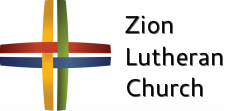 Announcements – March 22, 2020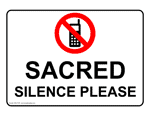 Thou shalt silence your cell phone during worship.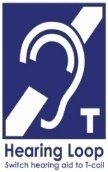 Our sanctuary has a HEARING LOOP.  Please switch hearing aids to T-coil mode.  We have 2 headsets and receivers for use by those without hearing aids. Ask an usher for assistance. Forgot your offering?  Don’t have your checkbook or cash? Today or any day you can visit our website at zionkearney.com and click on the “giving” tab.  Or, text “zionkearney” (one word) to 77977.  You’ll receive a text back with instructions to start giving.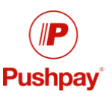 Mid-Week Service – has been cancelled until further notice.Zion Youth Group - Zion Youth Group will NOT be participating with Hearts & Hands against Hunger 125,000 Meals Packing Event from 1:00-2:30pm on March 29th.  THIS HAS BEEN CANCELLED.Prayer at the Time of an EpidemicO Heavenly Father, we beg You to turn from us and from our neighbor the destruction and terror of this epidemic.  We pray You, halt the Angel of Death as He relentlessly proceeds from dwelling to dwelling.  We ask You, above all, not to let us be merely grief-stricken and fearful at this Your visitation, but we beg You to stir us all to an understanding of Your purposes.  Grant us the grace of true, humble repentance.  Tell us in words of life that You chasten those whom You love.  Tell us that it is our good which You intend despite this evil.  Grant success to the efforts to stem the tide of affliction and quicken hearts to bear the burdens of each other’s grief and need.  Lord, it is Your mercy that we are not completely lost.  Direct us to first tend to the needs of our soul and turn us earnestly to seek our peace with You through Jesus.  Lord, You direct the course of life and death.  Have mercy on us for Jesus’ sake.  Amen. The peace of the Lord be with you.Yours in Christ,Pastor DeLoachOpportunities to Worship during LentRadio Broadcast and Flowers – Zion is in need of radio broadcast sponsors.  Please consider sponsoring a radio broadcast, several families can sponsor together, or providing altar flowers to beautify the sanctuary.  The sign up sheet is on the board across from the mailboxes.  There are several open dates.  Sign up today!Zion Youth Easter Breakfast - April 12 Easter SundayThe Zion Youth will be serving a biscuit and gravy breakfast on Easter Morning.  Youth, please plan to help serve 7:30 - 9:00 a.m.Families, please sign up to bring beverages, fruit, plates, etc. The sign-up sheet is at our youth bulletin board!Higher Things Conference 2020 - We are planning to attend Higher Things in Fort Collins from June 29 to July 2.  If you are interested please let Pastor DeLoach or Pastor Gaunt know as soon as possible.School NewsZion School plant sales have begun.  Please see a school student or the office to order your annuals, perennials, select garden vegetables, herbs, seeds, baskets, and planters.  The last day to order will be April 6th  or order online at janetsjungle.comP.E.A.C.E will be on Saturday, March 21st has been rescheduled to Friday, May 1st.Zion School is currently closed until March 29th. Announcements – March 22, 2020Thou shalt silence your cell phone during worship.Our sanctuary has a HEARING LOOP.  Please switch hearing aids to T-coil mode.  We have 2 headsets and receivers for use by those without hearing aids. Ask an usher for assistance. Forgot your offering?  Don’t have your checkbook or cash? Today or any day you can visit our website at zionkearney.com and click on the “giving” tab.  Or, text “zionkearney” (one word) to 77977.  You’ll receive a text back with instructions to start giving.Mid-Week Service – has been cancelled until further notice.Zion Youth Group - Zion Youth Group will NOT be participating with Hearts & Hands against Hunger 125,000 Meals Packing Event from 1:00-2:30pm on March 29th.  THIS HAS BEEN CANCELLED.Prayer at the Time of an EpidemicO Heavenly Father, we beg You to turn from us and from our neighbor the destruction and terror of this epidemic.  We pray You, halt the Angel of Death as He relentlessly proceeds from dwelling to dwelling.  We ask You, above all, not to let us be merely grief-stricken and fearful at this Your visitation, but we beg You to stir us all to an understanding of Your purposes.  Grant us the grace of true, humble repentance.  Tell us in words of life that You chasten those whom You love.  Tell us that it is our good which You intend despite this evil.  Grant success to the efforts to stem the tide of affliction and quicken hearts to bear the burdens of each other’s grief and need.  Lord, it is Your mercy that we are not completely lost.  Direct us to first tend to the needs of our soul and turn us earnestly to seek our peace with You through Jesus.  Lord, You direct the course of life and death.  Have mercy on us for Jesus’ sake.  Amen. The peace of the Lord be with you.Yours in Christ,Pastor DeLoachDATEService TimeApril 59:00amApril 9 - Maundy Thursday7:00pmApril 10 - Good Friday Service2:00pmApril 10 - Tenebrae Service7:00pmApril 11 - Easter Vigil Service7:00pmApril 12 - Easter Sunrise Service7:00amApril 12 - Easter Festival Service9:00amDATEService TimeApril 59:00amApril 9 - Maundy Thursday7:00pmApril 10 - Good Friday Service2:00pmApril 10 - Tenebrae Service7:00pmApril 11 - Easter Vigil Service7:00pmApril 12 - Easter Sunrise Service7:00amApril 12 - Easter Festival Service9:00am